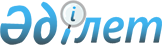 Об утверждении "Правил аттестации судебных исполнителей" и Положения "О центральной аттестационной комиссии"
					
			Утративший силу
			
			
		
					Приказ Министра юстиции Республики Казахстан от 20 октября 1998 года № 111. Зарегистрирован Министерством юстиции РК 26.10.1998 г. № 631. Утратил силу приказом Министра юстиции Республики Казахстан от 12 марта 2010 года № 82      Сноска. Утратил силу приказом Министра юстиции РК от 12.03.2010 № 82.      Руководствуясь Положением "О порядке и условиях проведения аттестации государственных служащих", утвержденным  Указом  Президента Республики Казахстан от 20 августа 1996 года N 3088 приказываю:  

      утвердить прилагаемые Правила аттестации судебных исполнителей и приставов и Положение о Центральной аттестационной комиссии.  

 

    

      Министр  

                               Положение   

             О центральной аттестационной комиссии 

  

      1. Центральная аттестационная комиссия (далее - Комиссия) создается для рассмотрения жалоб на решения региональных аттестационных комиссий, проведения аттестации судебных исполнителей и приставов дважды не явившихся на аттестацию в региональную аттестационную комиссию по уважительным причинам, на основании письменного заявления аттестуемого и документов, подтверждающих уважительность причин неявки в региональную аттестационную комиссию.  

      2. Комиссия образуется Министром юстиции Республики Казахстан из числа руководителей подразделений, опытных и высококвалифицированных специалистов центрального аппарата Министерства юстиции Республики Казахстан в составе: Вице-Министра юстиции - председателя комиссии и других ответственных работников.  

      3. Руководство деятельностью Комиссии осуществляет Министр юстиции Республики Казахстан.  

      4. Заседание Комиссии проводятся по мере необходимости.  

      5. Жалоба на решение региональной аттестационной комиссии подается в Комиссию в десятидневный срок со дня получения копии решения.  

      6. Жалоба, поданная в Комиссию, подлежит регистрации и о дне ее рассмотрения сообщается заявителю не позднее чем за семь дней до заседания комиссии.  

      7. Комиссия рассматривает жалобу на решение региональной аттестационной комиссии в течение тридцати дней со дня ее поступления с истребованием копий первичных материалов из региональной комиссии, проводит аттестацию в соответствии с Правилами аттестации судебных исполнительных и приставов и принимает одно из следующих решений:  

      - о соответствии судебного исполнителя и пристава занимаемой должности (с одновременной отменой решения региональной аттестационной комиссии);  

      - о несоответствии занимаемой должности (согласие с решением региональной аттестационной комиссии).  

      8. Комиссия вправе рассмотреть жалобу в отсутствие заявителя.  

      9. Комиссией, при необходимости, лицу, подавшему жалобу, могут задаваться дополнительные вопросы, на которые ответы даются письменно или устно по выбору комиссии.  

      10. Заседания Комиссии правомочны при участии в нем двух третей состава комиссии.  

      11. Решение Комиссии считается принятым, если за него проголосовало большинство присутствующих ее членов. При равенстве голосов председатель Комиссии имеет право дополнительного голоса.  

      Голосование проводится открыто в отсутствие аттестуемого.  

      О принятом решении заявителю или аттестуемому сообщается в письменной форме сразу же после голосования.  

      12. Решение Комиссии, которое составляется в одном экземпляре, подписывается председателем, секретарем и членами комиссии, принявшими участие в голосовании и остается на хранении в Министерстве юстиции.  

      13. Жалоба, поданная в Комиссию с нарушением 10-дневного срока, не подлежит рассмотрению.  
					© 2012. РГП на ПХВ «Институт законодательства и правовой информации Республики Казахстан» Министерства юстиции Республики Казахстан
				